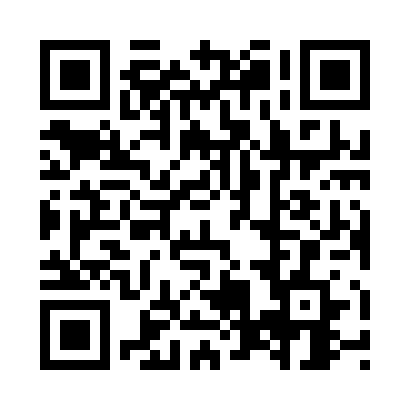 Prayer times for Massapeag, Connecticut, USAMon 1 Jul 2024 - Wed 31 Jul 2024High Latitude Method: Angle Based RulePrayer Calculation Method: Islamic Society of North AmericaAsar Calculation Method: ShafiPrayer times provided by https://www.salahtimes.comDateDayFajrSunriseDhuhrAsrMaghribIsha1Mon3:375:1912:524:548:2610:072Tue3:385:1912:534:548:2610:073Wed3:395:2012:534:548:2510:064Thu3:405:2012:534:548:2510:065Fri3:415:2112:534:548:2510:056Sat3:425:2212:534:548:2510:047Sun3:425:2212:534:548:2410:048Mon3:435:2312:544:548:2410:039Tue3:445:2412:544:548:2310:0210Wed3:455:2412:544:548:2310:0211Thu3:475:2512:544:548:2210:0112Fri3:485:2612:544:548:2210:0013Sat3:495:2712:544:548:219:5914Sun3:505:2712:544:548:219:5815Mon3:515:2812:544:548:209:5716Tue3:525:2912:544:548:209:5617Wed3:535:3012:554:548:199:5518Thu3:555:3112:554:548:189:5419Fri3:565:3212:554:548:179:5320Sat3:575:3212:554:548:179:5221Sun3:585:3312:554:538:169:5022Mon4:005:3412:554:538:159:4923Tue4:015:3512:554:538:149:4824Wed4:025:3612:554:538:139:4725Thu4:045:3712:554:528:129:4526Fri4:055:3812:554:528:119:4427Sat4:065:3912:554:528:109:4228Sun4:085:4012:554:528:099:4129Mon4:095:4112:554:518:089:4030Tue4:115:4212:554:518:079:3831Wed4:125:4312:554:518:069:37